Case ReportIatrogenic Pneumothorax During Parathyroid Gland Biopsy A Case ReportAbstractn important subgroup of traumaticpneumothoracemay occur during invasive procedures including surgeries.e present a case of iatrogenic pneumothorax that occurred during parathyroid gland biopsy 54-year-old male patient our clinic complain of acute onset right-sided chest pain and dyspnea that occurred during parathyroid gland biopsy. atient’s physical examination revealed diminished respiratory sounds n the right hemithorax. neumothorax n the right hemithoraxChest tube thoracostomy was immediately performed through right fifth intercostal space. ir drainage on the second post-procedure dayauscultation revealed diminished respiratory sounds n the right apical zone on the fourth post-procedure day. Chest x-ray was performed on the same day reveal lung expansion defect. hest tube was clampedhest x-ray was repeated  hours later, show significant difference. hest tube was removed. Control physical examination and chest x-ray did not reveal any significant abnormalities and the patient was discharged. It should always be kept in mind that perithoracicand cervical invasive procedures may cause iatrogenic pneumothorax.KeywordsPneumothorax, Thoracostomy, Biopsy, Fine-Needle, Iatrogenic DiseaseIntroductionneumothorax is the pathological accumulation of air in the pleural cavity. Pneumothoraces can be spontaneous or traumatic. Iatrogenic pneumothorax (IPx) is an important subgroup of traumatic pneumothoraces. IPx may occur during many invasive procedures, including surgeries [1]. e present a case of parathyroid gland biopsy.Case Report54-year-old male patient was consulted to our clinic with complaints of acute onset right-sided chest pain and dyspnea that occurred during parathyroid gland biopsy performed by the endocrinology clinic. atient’s physical examination findings were blood pressure of 130/88 mm Hg, heart rate of 96/min, respiratory rate of 26/min. Lung auscultation revealed diminished respiratory sounds n the right hemithorax. neumothorax n the right hemithorax (Figure 1). Chest tube thoracostomy using 28 French (Fr) drain was performed immediately through the intersection of right fifth intercostal space and mid-axillary line. Air drainage stopped on the second post-procedure day, auscultation revealed diminished respiratory sounds n the right apical zone on the fourth post-procedure day. PA chest x-ray was performed on the same day, reveal lung expansion defect (Figure 2). hest tube was clampedPA chest x-ray was repeated 2 hours later,  significant difference. The chest tube was removed. Control physical examination and PA chest x-ray did not reveal any significant abnormalities. The patient was discharged and invited for a followup outpatient clinic examination.DiscussionAnatomy of the apical part of the parietal pleura is important in understanding the etiopathophysiologyof IPx. The upper part of the pleura and pulmonary apex occupy the thoracic inlet on both sides. Between the pleura and neck of the first rib are the superior intercostal artery, sympathetic trunkand ventral ramus of the first thoracic nerve. The internal thoracic artery enters the thorax between the first costal cartilage and pleura [1].The most common cause of IPx is subclavian catheter insertion.  Transthoracic/transbronchial fine needle biopsypositive pressure mechanical ventilation are also among the top etiological procedures for IPx [2].  IPx hasoccur during axillary lymph node biopsy, hypoglossal nerve stimulation, and acupuncture [3-5]. No case report of IPx during parathyroid gland biopsy was found.IPx incidence is reported to be 1.36%increas the number of invasive interventions [6].athophysiology of IPx is similar to non-iatrogenic traumatic pneumothoraces. In IPx, the visceral pleura is usually damaged, lead to life-threatening tension pneumothorax. Thus, symptoms and signs include decreased or absent breath sounds on the affected side, pleuritic pain and dyspnea, tachypnea, and tachycardia. If tension pneumothorax is present, hypotension, bradycardia, and cardiopulmonary arrest may occur [7].The diagnosis of IPx is also similar to non-iatrogenic types. adiological methods such as PA chest x-ray, thoracic computerized tomography and thoracic ultrasonography may help the physician in diagnosi IPx [7].There are several methods to calculate the amount of pneumothorax using radiological findings. We use Light index in our clinics for this calculation. In the Light index, the pneumothorax size is a function of the average diameter at the midpoint of the cranial half of the hemithorax (y) and the average diameter at the midpoint of the cranial half of the lung (x). Thus, the Light index is calculated as Light % = 100 – 100 x (x/y)3 [8].Treatment of IPx is similar to any other type of pneumothoraxand is dependent on severity. Simple observation with oxygen insufflation can be curative in cases of mild pneumothoraces (<20%) as long as the patient is stable. Fine needle aspiration can also be considered as a treatment. Chest tube thoracostomy is the treatment of choice in large volume pneumothoraces and unstable cases [7].it should always be kept in mind that perithoracic invasive procedures may cause IPx. IPx thoracic surgery clinics should be consulted potential morbidity and mortality attributable to pneumothorax.Figure LegendFigure 1. Rightsided pneumothorax on PA chest xray. 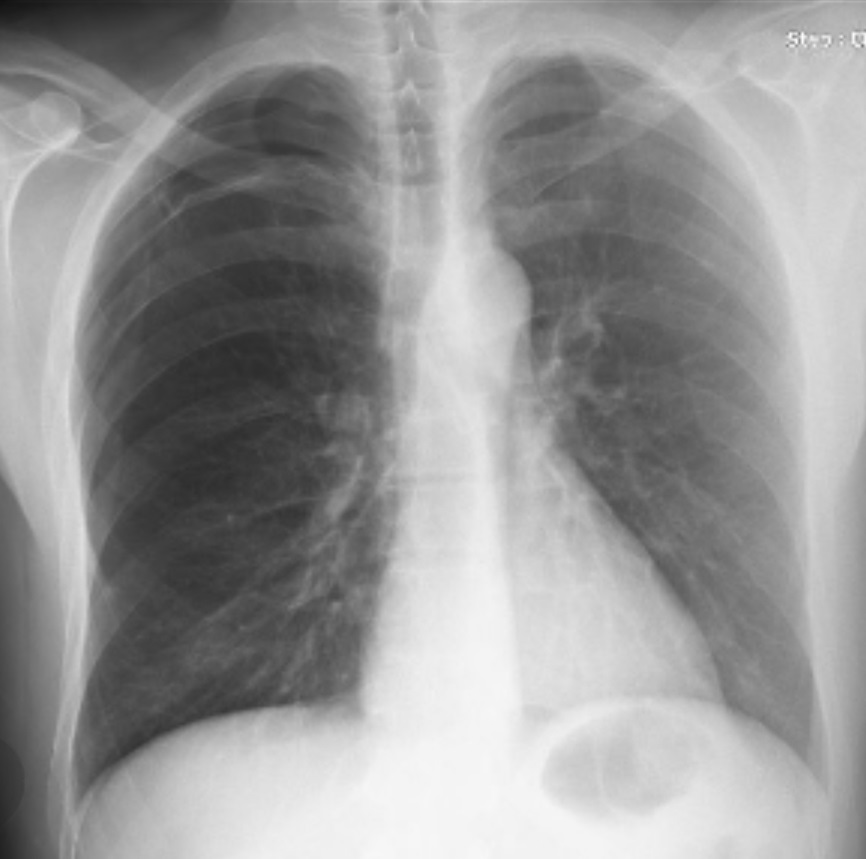 Figure 2. Right lung expansion defect seen on PA chest xray at fourth post-procedure day.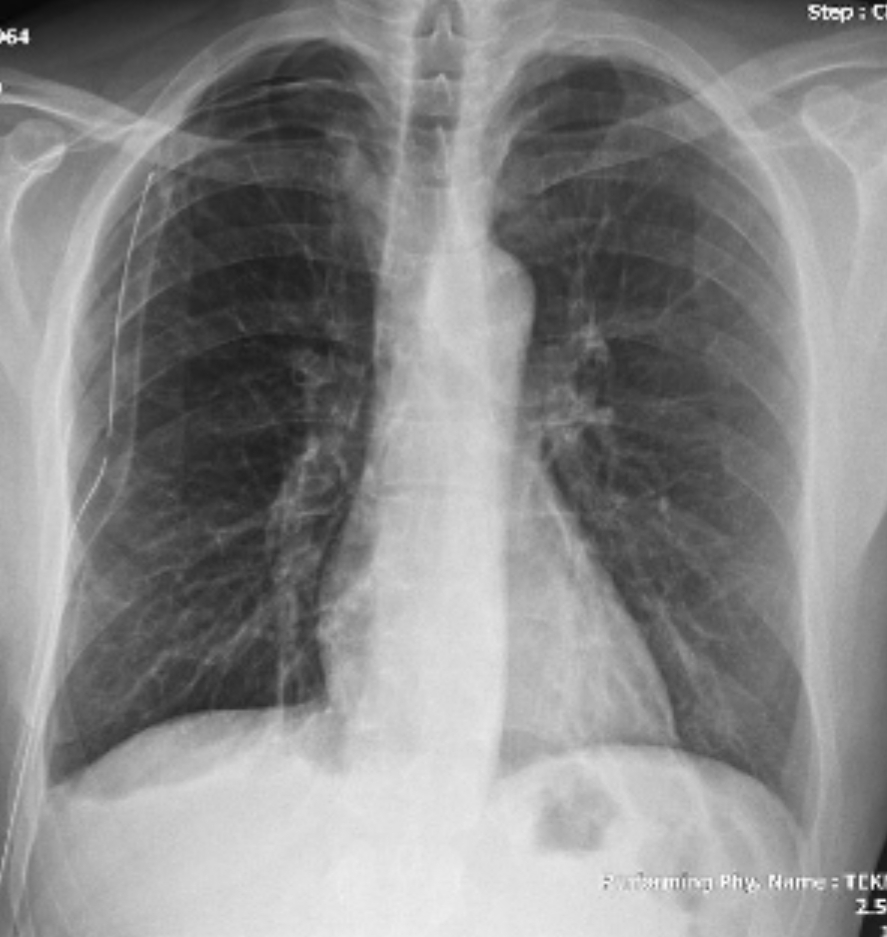 